RIWAYAT HIDUP Data Pribadi 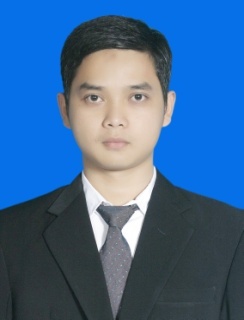 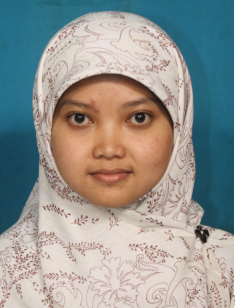 Nama Lengkap	: Hana MujizatTempat / tanggal lahir	: Bandung/ 3 Agustus 1992Jenis Kelamin		: Laki-lakiKewarganegaraan	: IndonesiaAgama	 : IslamStatus 	 : Belum menikahAlamat	 : Jl. Paledang Rt. 05 Rw. 03 Desa Pakutandang Kecamatan Ciparay Kabupaten Bandung Kode Pos 40381Pendidikan 1996 - 1998		: TK Pertiwi1998 - 2004		: SDN Gunungleutik IV2004 - 2007		: SMPN 1 Ciparay2007 - 2010		: SMAN 1 Ciparay2010 - 2014	: Program Studi PGSD FKIP UNPAS	Anak ke dua dari dua bersaudara ini pernah aktif diberbagai organisasi. Ketika di SMA, ia pernah menjabat sebagai ketua organisasi LISENSI (lingkung seni siswa), dan juga anggota OSIS SMA. Ketika di SMA ia aktif bermain piano/keyboard mengiringi paduan suara menyanyikan lagu-lagu saat upacara bendera setiap hari senin. Di SMA ia juga pernah aktif dalam organisasi olahraga futsal dan badminton. Dan sementara itu sampai saat ini laki-laki yang hobi main musik dan nonton bola ini masih aktif di organisasi Karang Taruna RW 03 Paledang.   